
Zeitschrift für Interaktionsforschung in DaFZ
ZIAF 2024, Band 4, Heft 1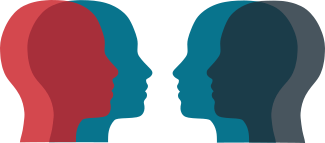 Titel des BeitragsUntertitel des BeitragsZusammenfassung: Text.Schlagwörter: Schlagwort1; Schlagwort2; Schlagwort3; Schlagwort4; Schlagwort5Abstract: Text.Keywords: keyword1; keyword2; keyword3; keyword4; keyword5Überschrift erste EbeneText.Überschrift zweite EbeneText.Überschrift dritte EbeneText.Überschrift erste EbeneText.LiteraturverzeichnisNachname, Vorname (Jahr): Titel. Untertitel. Ort: Verlag.